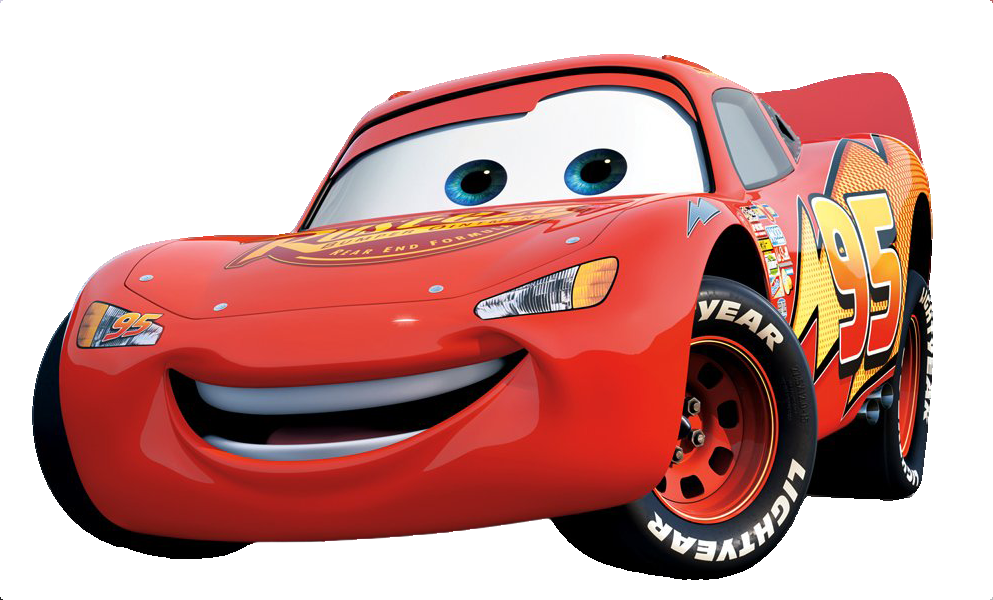 Начато _________________Закончено _______________                                                  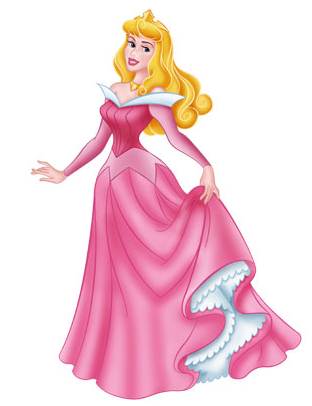 Начато _________________Закончено _______________                                                  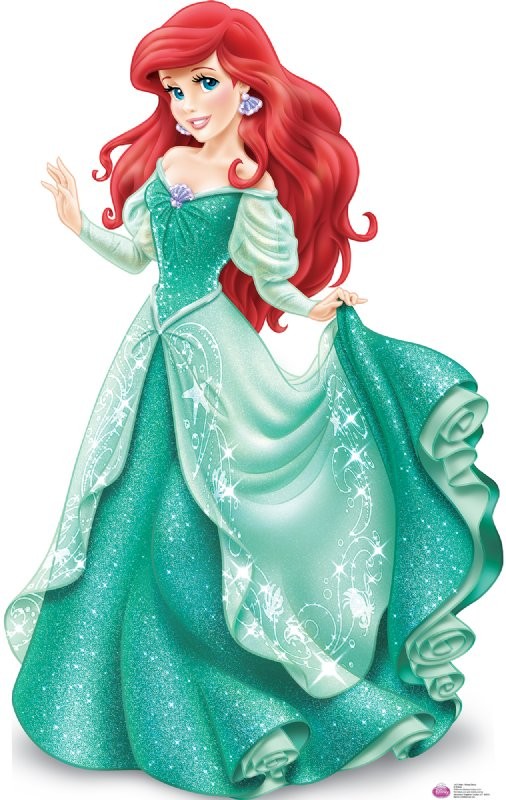 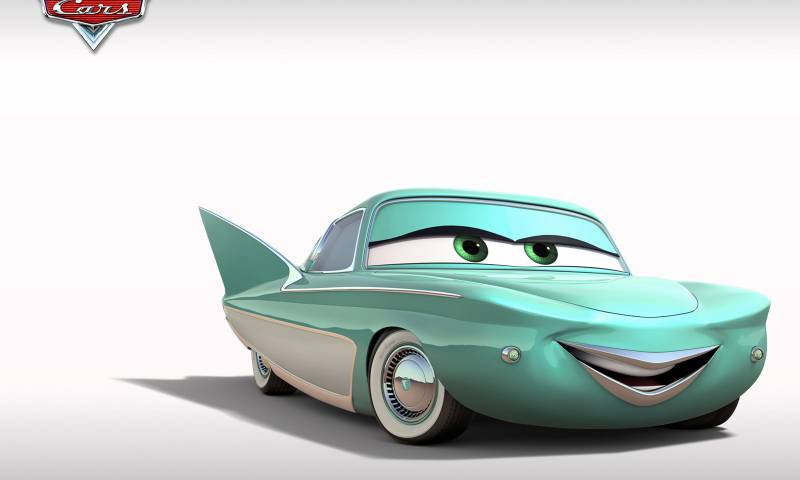 Меня зовут: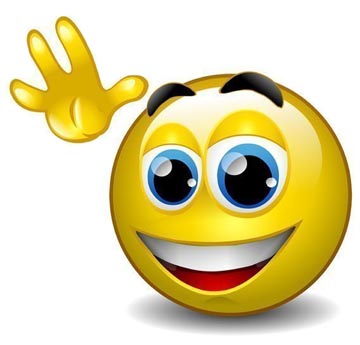 Дата рождения: 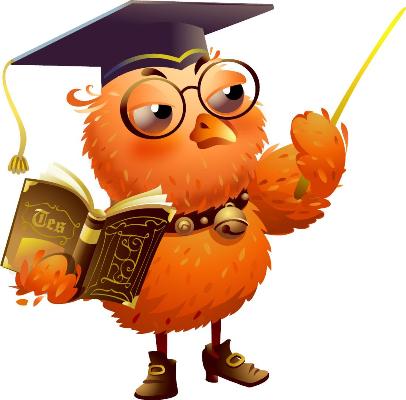 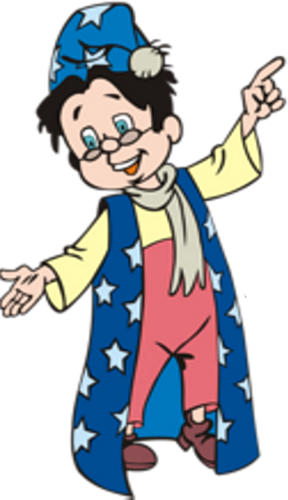 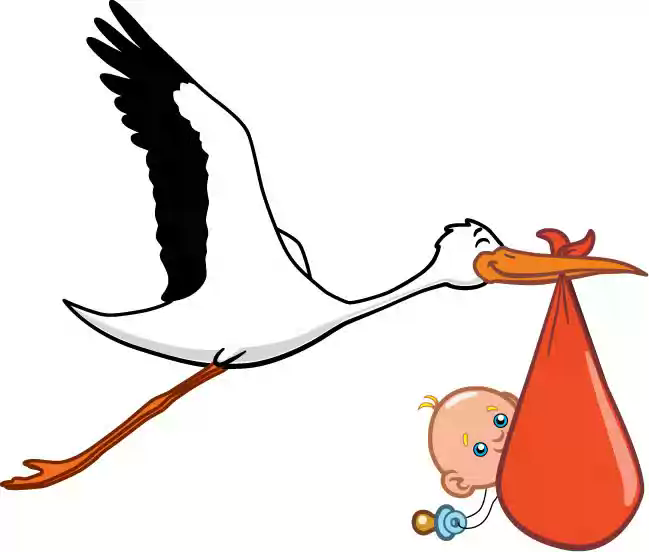 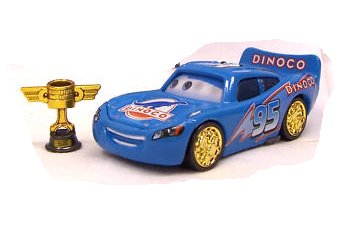 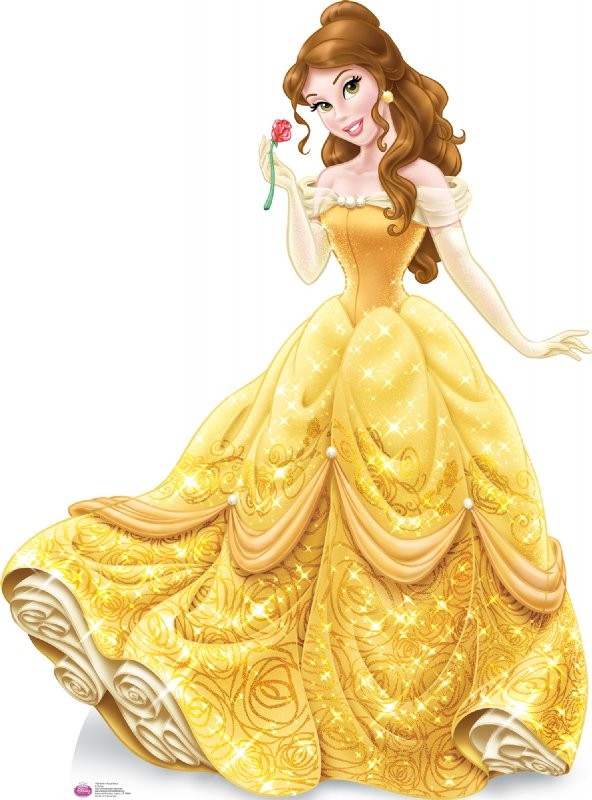 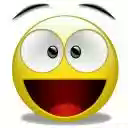 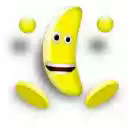 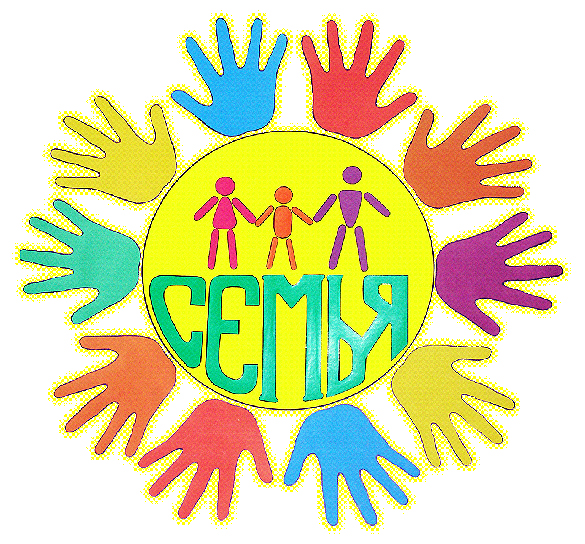 Мой папа находчивый,Умный и смелый.Ему по плечуДаже сложное дело.Моего папу зовут_________________________Кто на свете всех милееИ теплом своим согреет,Любит больше, чем себя?Это мамочка моя.Мою маму зовут______________________________Я счастлив(а), что у меняСестричка есть на свете этом.Нет слов, как я люблю тебя,А ты меня – я  знаю это!Мою сестру зовут___________________Я братом своим                            очень-очень горжусьИ в этом всем с радостью                         вновь признаюсь!Знакомы с рожденья                             и с детства дружны,Поэтому очень                         друг другу нужны!Моего брата зовут_______________________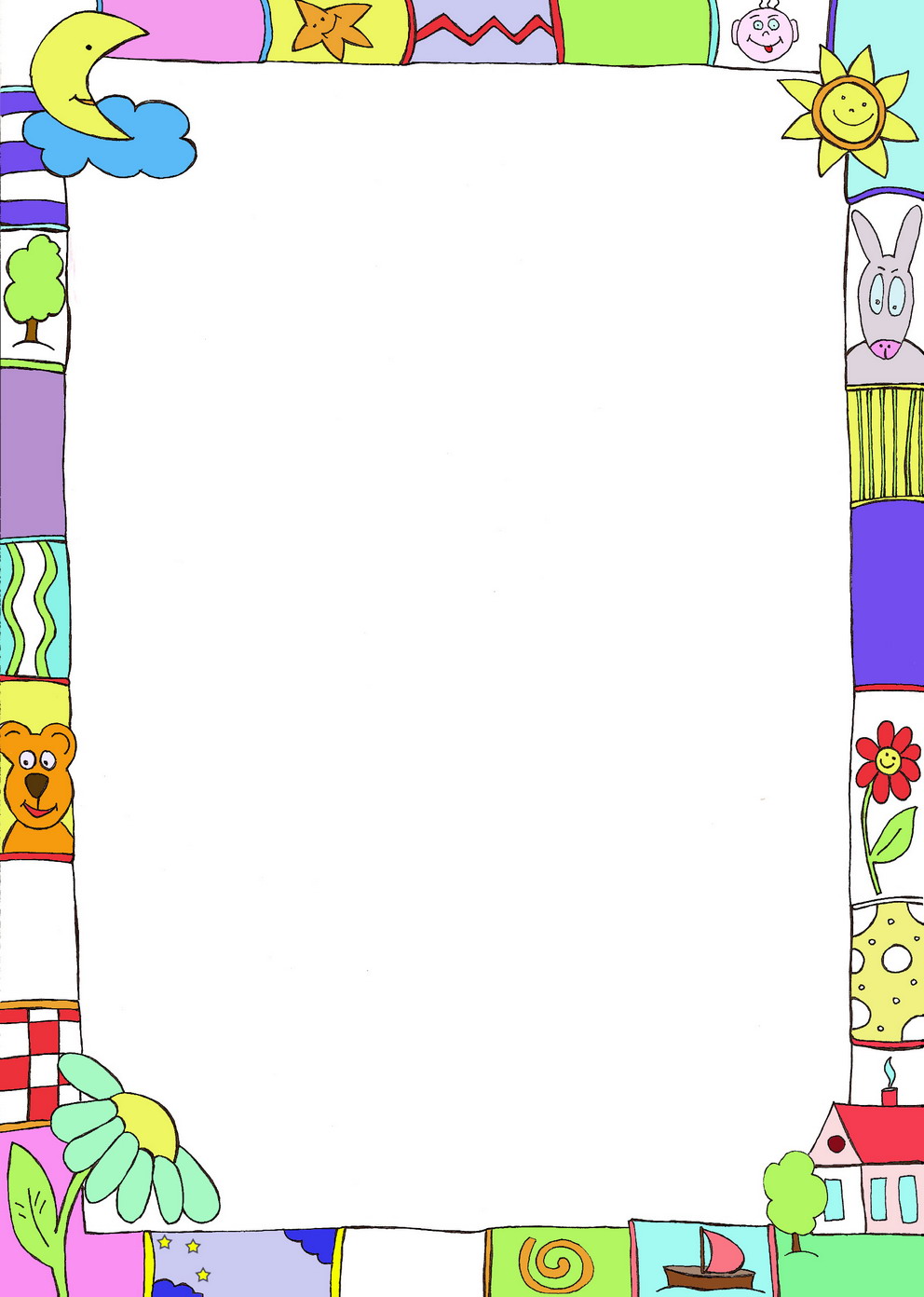 МКДОУ «Маминский детский сад»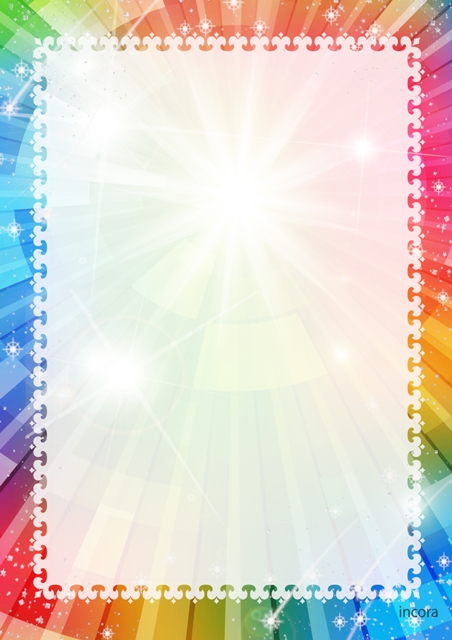 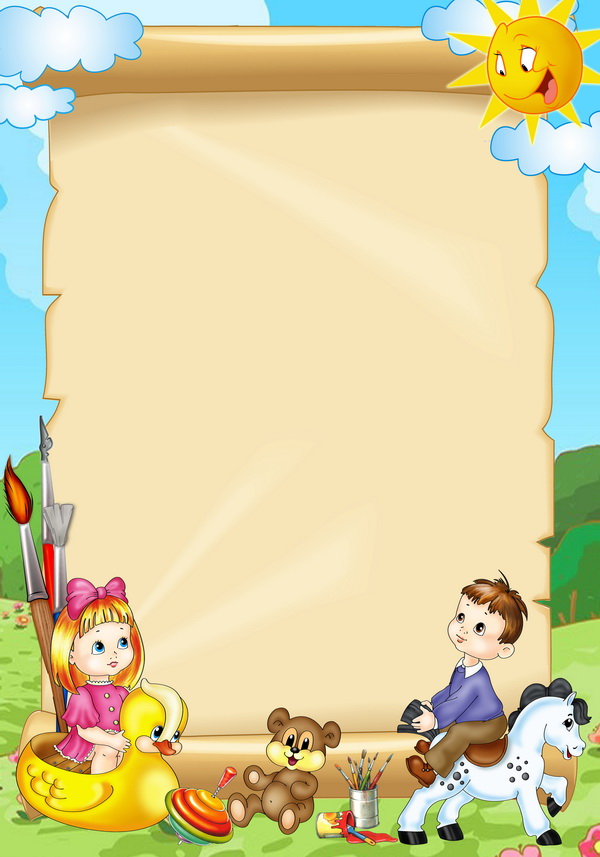 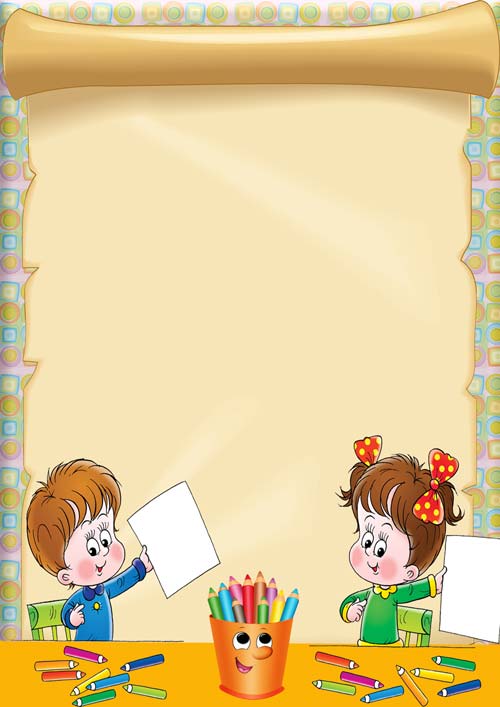 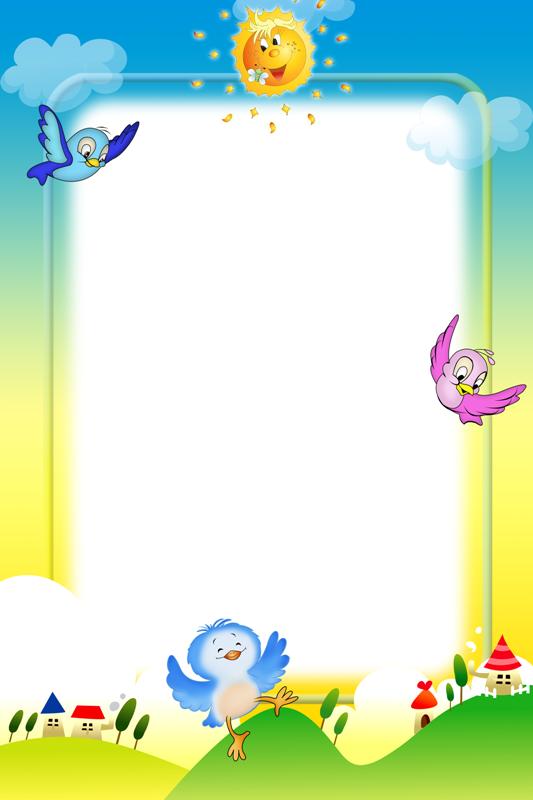 Сочинение родителей.Размышления воспитателя о ребенке.Неформальная беседа «Расскажи о себе».Интервью у друзей, других детей.Самооценка по тесту «Лесенка».Книжка в картинках:Я;Я и моя семья;Я и мои друзья;Моя мечта;Детский сад;Школа.Психолого-педагогическая характеристика ребенка.Корзина пожеланий: благодарность ребенку за -ДобротуЩедростьХороший поступокУмение дружитьИ др.Благодарственное письмо родителям за воспитание ребенка.Анкета для родителей.Неформальная беседа «Чем ты любишь заниматься?»Рассказы детей о ребенке.Отзывы воспитателя, логопеда, музыкального руководителя, физинструктора и т.п.Оценка участия в акциях, проектах.Мнение социального педагога.Характеристика психолога (познавательные интересы).Грамоты по номинациям:За любознательность, умения, инициативу, самостоятельность.За участие в интеллектуальных играх, викторинах, конкурсах.Отзыв родителей о ребенке.Рекомендации воспитателя, специалистов.Рассказ ребенка о своих успехах.Заметки социального педагога.Не отнимай чужого, но не всё своё отдавай.Попросили  - дай, пытаются отнять – старайся защищаться.Не дерись без обиды.Не обижайся без дела.Сам ни к кому не приставай.Зовут играть – иди, не зовут – попроси, это не стыдно.Играй честно.Не выпрашивай ничего, никого два раза ни о чём не проси.Из-за отметки не плачь, будь гордым. С учителем про отметки не спорь. И на учителя из-за отметки не обижайся.Не ябедничай за спиной у товарища.Не будь грязнулей! Дети грязнуль не любят. Не будь чистюлей. Дети не любят чистюль.Почаще говори: «Давай дружить! Давай играть! Давай вместе домой пойдём!»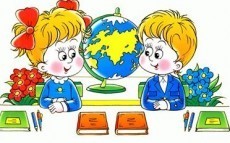 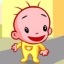 ЛИСТ ЗДОРОВЬЯвоспитанника детского сада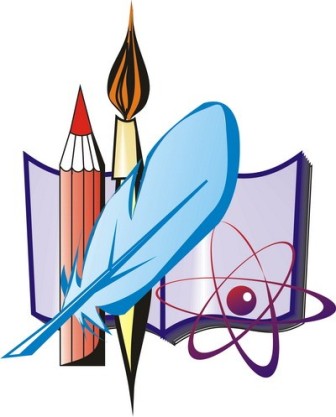 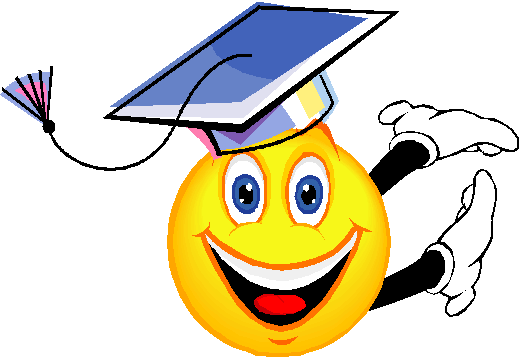 Тип ВНД, (сова, жаворонок, голубь)Тип ВНД, (сова, жаворонок, голубь)Тип ВНД, (сова, жаворонок, голубь)Тип ВНД, (сова, жаворонок, голубь)Тип ВНД, (сова, жаворонок, голубь)Тип ВНД, (сова, жаворонок, голубь)Тип ВНД, (сова, жаворонок, голубь)Тип ВНД, (сова, жаворонок, голубь)Тип ВНД, (сова, жаворонок, голубь)Тип ВНД, (сова, жаворонок, голубь)Тип ВНД, (сова, жаворонок, голубь)Учебный годВес Вес Рост Рост Окружность грудиОкружность грудиГруппа здоровьяГруппа здоровьяМаркировка мебелиМаркировка мебелитип конституцииаппетитналичие диатезапропуски по болезнипсихомоторное развитиесоциальная адаптивностьволевые качествасамооценкаэмоциональная расположенность к детскому садуУчебный годСентябрьМарт Сентябрь Март Сентябрь Март Сентябрь Март Сентябрь Март тип конституцииаппетитналичие диатезапропуски по болезнипсихомоторное развитиесоциальная адаптивностьволевые качествасамооценкаэмоциональная расположенность к детскому саду12233445566789101112131415